January 9, 2017VIA WUTC WEB PORTAL AND FEDEXMr. Steven V. KingExecutive Director and SecretaryWashington Utilities and Transportation CommissionP.O. Box 47250Olympia, WA  98504-7250Re:	PETITION FOR QUALIFIED LIMITED REVIEW OF ORDER 12/05/02TC-143691TC-160516TC-161257Dear Mr. King:Enclosed for filing in the above-referenced docket are the original and four (4) copies of the Petition for Qualified Limited Review of Order 12/05/02, on behalf of Shuttle Express, Inc.	If you have any questions, please feel free to contact the undersigned.					Respectfully submitted,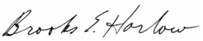 					Brooks E. Harlow					Counsel for Shuttle Express, Inc.Cc:	Ms. Rayne Pearson, Administrative Law Judge (via email)Mr. Julian Beattie 	Mr. Dave Wiley Enclosures